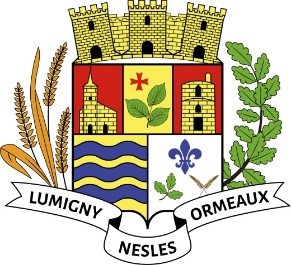 IDENTIFICATION DE L’ASSOCIATIONDénomination :      Sigle de l’association :   Numéro de SIRET :      Adresse de l’association :      Mail :       Numéro de téléphone :      Représentant(e) légal(e) (désigné par les statuts) :      Adresse :       Code Postal :                                                                                        Ville :      Numéro de téléphone :                                    Mail :       Trésorier(ère) légal(e) (désigné par les statuts) :      Adresse :       Code Postal :                                                                                        Ville :      Numéro de téléphone :                                    Mail :       Membre du bureau :Vice-président(e) (désigné par les statuts) :      Adresse :       Code Postal :                                                                                        Ville :      Numéro de téléphone :                                    Mail :       Secrétaire (désigné par les statuts) :      Adresse :       Code Postal :                                                                                        Ville :      Numéro de téléphone :                                    Mail :       Personne chargée du dossier :      Adresse :       Code Postal :                                                                                        Ville :      Numéro de téléphone :                                    Mail :       Autres Membres (désigné par les statuts) :      Adresse :       Code Postal :                                                                                        Ville :      Numéro de téléphone :                                    Mail :       Nombres d’adhérents du 01/09/2023 au 30/06/2024 :       (Joindre impérativement la liste des adhérents à jour)DOSSIER A REMPLIR ET A RETOURNER A LA MAIRIEA adresser à : Mairie de Lumigny-Nesles-Ormeaux 3 place de l’église 77540 Lumigny-Nesles-OrmeauxTél. : 01 64 25 64 73E-mail : contact@mairie-lno.frPROJET DE LA DEMANDE           Demande de subvention annuelle (FOURNIR UNIQUEMENT LES PIECES JUSTIFICATIVES)           Demande de subvention exceptionnelle (COMPLETER LE FORMULAIRE CI-DESSOUS ET FOURNIR LES PIECES                           JUSTIFICATIVES ET TOUTES PIECES PERMETTANT LA COMPREHENSION DU PROJET)Intitulé :      Objectif :      Description :      Localité :      Moyens matériels et humains :      Date ou période de réalisation :      BUDGET DU PROJETPIECES JUSTIFICATIVES A FOURNIR Statuts de l’associationListe des noms des adhérents (avec coordonnées téléphoniques et adresse)Budget de l’année précédente réalisée (pour les dossiers déposés pour l’année 2024, fournir bilan du budget de l’année 2023)Budget prévisionnel de l’année en cours Attestation d’assuranceRelevé d’identité bancaire + (IBAN A COMPLETER)IBAN : FR                                BIC :      REPUBLIQUE FRANçAISEDépartement de Seine-et-MarneArrondissement de ProvinsCanton de Fontenay-TrésignyA COMPLETER ET A RETOURNER AVANT LE 19/02/2024